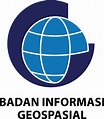 FORMULIR REGISTRASI SERTIFIKAT BIDANG INFORMASI GEOSPASIALIdentitas LPK Bidang IGJenis Akreditasi 			:Nama LPK 				:Alamat 				:Provinsi 				:Kota 				:Kode POS				:Nomor Telpon 			:Nomor FAX			:E-mail 				:Website				:	(contoh http://www.big.go.id)	Pimpinan LPK 			:Jabatan 				:Personil Penghubung 		:Jabatan 				:No Hape Personil Penghubung 	:Manajer Mutu 			:………..………………, ………………………………... 							[Nama LPK IG]							(                  [Nama]			)								     .[jabatan]Catatan :Formulir pendaftaran dikirim ke email pskig@big.go.id dengan Subject: ”REGISTRASI LPK IG” dan disertakan lampiran fotocopy akreditasi dan ruang lingkup skema sertifikasi terakreditasi